НА ПОКУПКУ НОВЫХ И ПОДЕРЖАННЫХ ПРИЦЕПОВ БЫЛО ПОТРАЧЕНО 133,9 МЛРД. РУБ.По данным маркетингового агентства НАПИ (Национальное Агентство Промышленной Информации) на покупку новой и подержанной прицепной техники за восемь месяцев 2022 года было потрачено 133,9 млрд. руб. На долю новых прицепов пришлось 42,4% от этой суммы, при этом доля новой техники в структуре продаж «в штуках» составила чуть больше трети. По финансовым показателям на рынке новой техники лидирует ТОНАР, на рынке подержанной - SCHMITZ.Финансовая емкость рынка новых и подержанных прицепов, январь-август 2022 г. Источник: НАПИ (Национальное Агентство Промышленной Информации)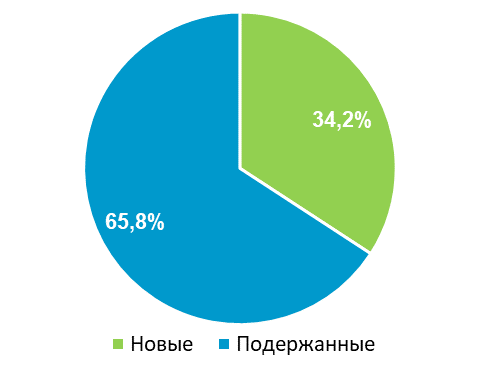 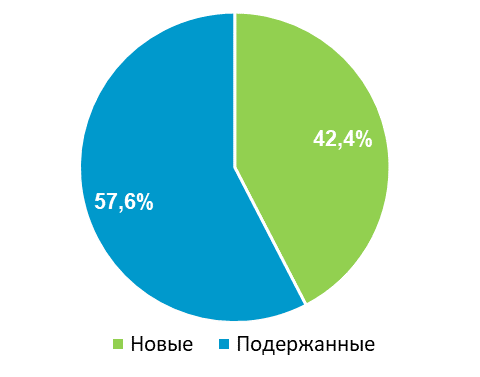 Источник: НАПИ (Национальное Агентство Промышленной Информации)Финансовая емкость рынка новых прицепов, ТОР-10 брендов, январь-август 2022 г.Источник: НАПИ (Национальное Агентство Промышленной Информации)Продажи и финансовая емкость, 2022 (январь-август)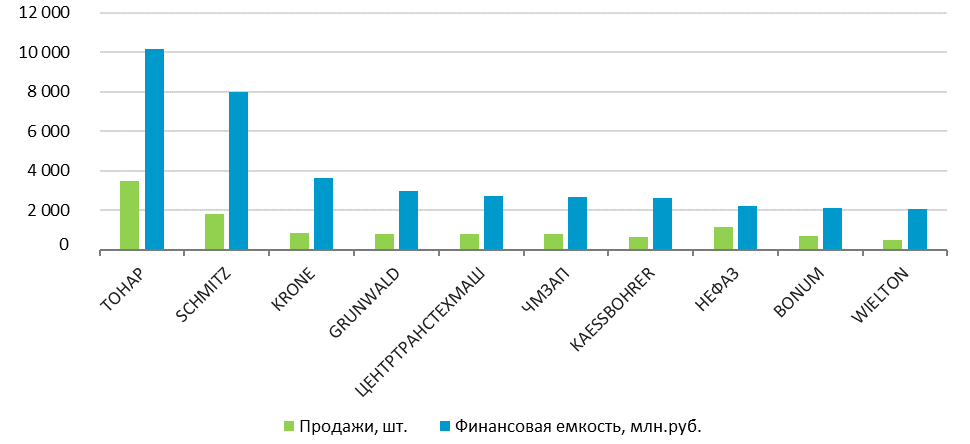 Источник: НАПИ (Национальное Агентство Промышленной Информации)Финансовая емкость рынка подержанных прицепов, ТОР-10 брендов, январь-август 2022 г.Источник: НАПИ (Национальное Агентство Промышленной Информации)Продажи и финансовая емкость, 2022 (январь-август)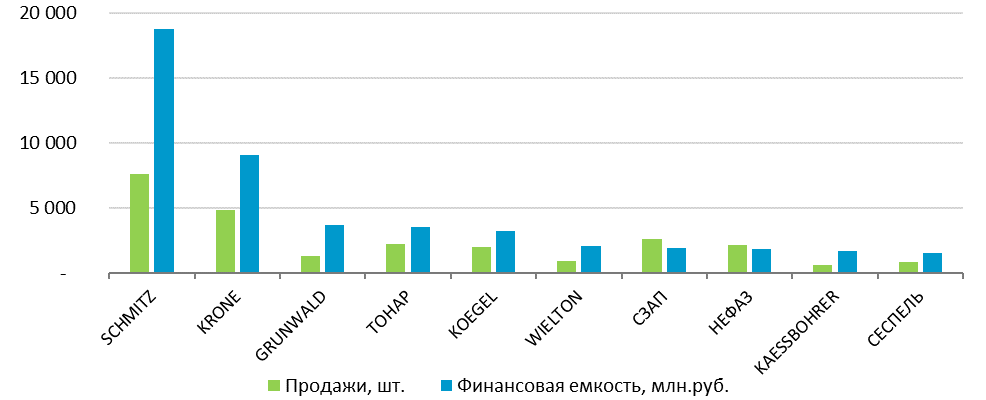 Источник: НАПИ (Национальное Агентство Промышленной Информации)Продажи,
тыс. шт. Средневзвешенная цена,
руб.Финансовая емкость,
млн. руб.Новые прицепы22,4 2 536 59556 731Подержанные прицепы 43,0 1 793 54777 185Всего65,4-133 916Продажи прицепов, 
январь- август 2022 г.Финансовая емкость рынка прицепов, 
январь- август 2022 гБрендПродажи,
шт.Средневзвешенная цена, руб.Финансовая емкость,
млн. руб.ТОНАР3 4872 915 74310 167SCHMITZ1 7944 448 6767 981KRONE8474 274 0413 620GRUNWALD7723 820 6522 950ЦЕНТРТРАНСТЕХМАШ7793 504 6952 730ЧМЗАП7843 376 4322 647KAESSBOHRER6653 929 2742 613НЕФАЗ1 1261 969 6932 218BONUM6763 137 9632 121WIELTON5044 093 1082 063БрендПродажи, 
шт.Средневзвешенная цена, руб.Финансовая емкость, 
млн. руб.SCHMITZ7 6012 470 13018 775KRONE4 7891 891 7639 060GRUNWALD1 2972 819 8843 657ТОНАР2 2171 570 7643 482KOEGEL2 0131 578 8553 178WIELTON8822 336 6862 061СЗАП2 590745 7801 932НЕФАЗ2 130866 1461 845KAESSBOHRER6062 716 9521 646СЕСПЕЛЬ8031 848 0711 484